T.C.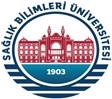 SAĞLIK BİLİMLERİ ÜNİVERSİTESİ Gülhane Sağlık Meslek Yüksekokulu Müdürlüğü……………………………………..Programı BaşkanlığınaDERS EKLEME VE BIRAKMA DİLEKÇESİÖĞRENCİNİN……/…… Eğitim Öğretim yılında aşağıda belirtilen dersleri bırakmak / eklemek istiyorum. Gereğini saygılarımla arz ederim. 					….…/……/20…	                  İmzaUygundurAdı SoyadıT.C. Kimlik NoÖğrenci NoProgramıSınıfıAdresiE-postasıTelefonuBırakılacak Dersin  Bırakılacak Dersin  Bırakılacak Dersin  Eklenecek DersinEklenecek DersinKoduAdıDönemiKoduAdıDönemiÖğrenci Danışmanı  Program BaşkanıAdı Soyadı:İmza:Adı Soyadı:İmza: